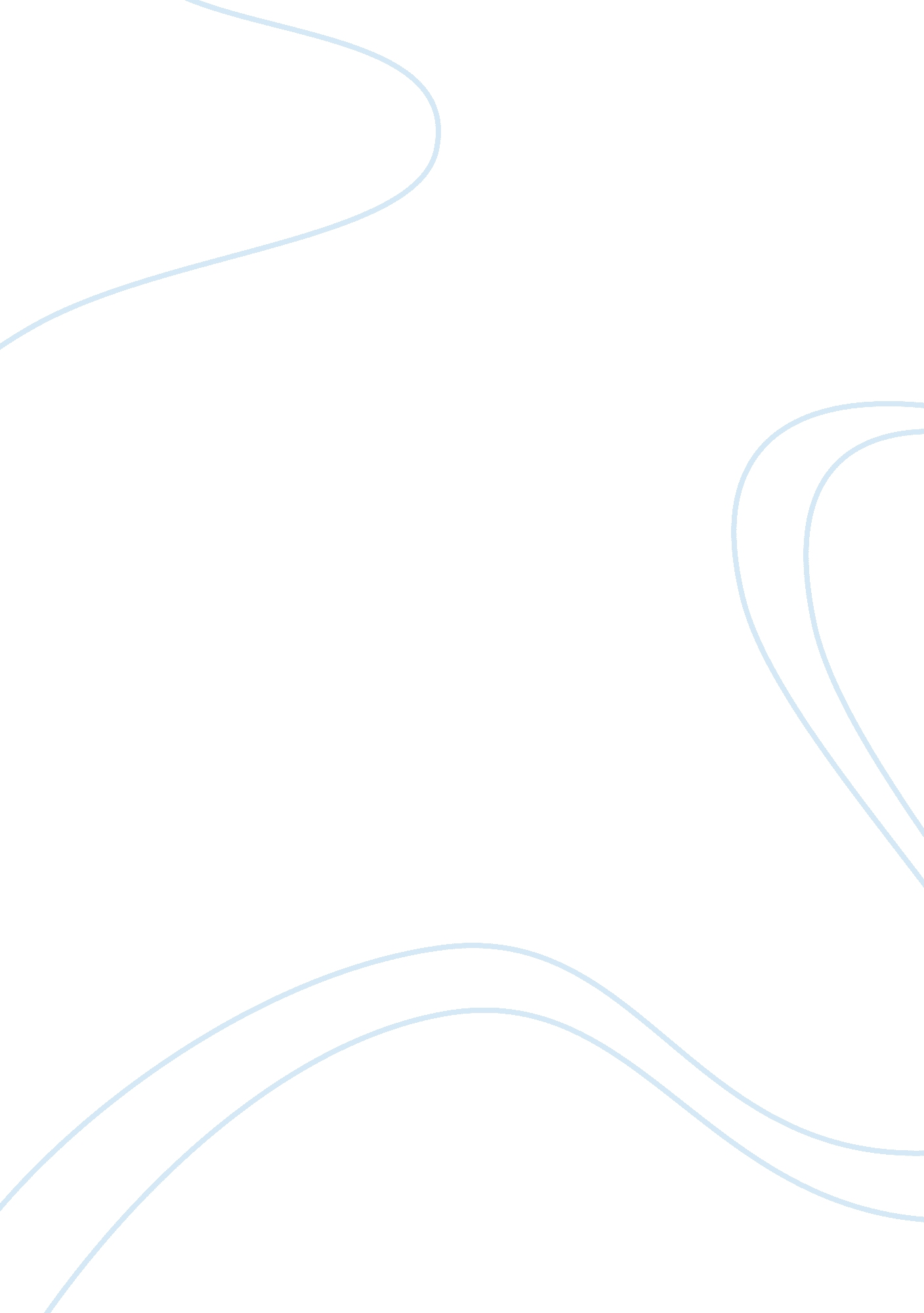 Theater 1and2Art & Culture, Artists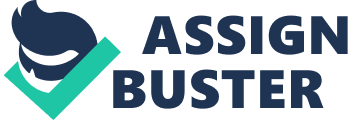 How was mistaken/false identity used as a plot device in the play “ Comedy of Errors” by Shakespeare? 
Shakespeare’s comedies stand out a significant section in the area of his creations. “ Comedy of Errors” remains to be a fascinating example of his early plays, and this piece of art recovers an essential role in his creative achievements. Author has used a technique of mistaken/false identity as a plot device in this comedy. Such special method develops a plot and deploys a storyline through all the play. In addition, mistaken/false identity creates a confusing moments in the “ Comedy of Errors” that creates a farce in the story and provides a comedy with sarcastic moments. 
As for the developing plot point, it is important to mention that all significant events in the story are happened because of mistaken situations that are weaved through the entire story. Shakespeare’s characters usually muddle up the twins in the play. “ Comedy of errors” deals with two pairs of twins that are children of merchant and servant accordingly (Shakespeare). It is worse to mention that all fallacious situations occur without somebody’s desired intentions. This has been fortuitous proceedings and no one is guilty in such mistakes. 
Moreover, such confusing situations bring comedy in this play. The readers may feel sarcastic mood and acrimonious implications because of these somehow ridiculous faults. It is clear that number of errors absolutely ad constantly built the story. 
Response to “ Othello The Remix in Cook County Jail (Q Brothers)” 
The intention to show a modern pop version of Shakespeare’s “ Othello” to prisoners remains to be a great idea. This play relates to a big number of significant moral and social problems that are relevant to the people in prison. As the creative producer of the show Rick Boynton mentions “ it is a tragic story when jealousy overcomes your reasons, and someone’s influence on you is more important than your own believes”. It is clear that such influence is not always positive what leads to unpleasant implications. Anyway, this story gives an appropriate chance for the prisoners to mull over their problems and to make some conclusions. 
Besides, such event is considered to a pleasant entertainment for the people in prison that diversify their life and create some memorable moments in their life behind bars. That is a big social deal that includes positive implications to the life of criminals. 
Response to “ NEWSCLIP Shakespeare Behind Bars - CNN - Bruce Burkhart - 2/13/03” 
Given video represents the stills where the prisoners are transformed into actors. These people have made terrible crimes and they have been punished for that. Time in prison remains to be a recovery period for them. Shakespeare’s plays are a brilliant device to renewing. As prisoners mention themselves, it is a chance to observe people’s mistakes in the play and think about their own sins. Shakespeare has written a plays that includes entire themes and display people’s errors in the dimension of morality, social status and egoism. Similar mistakes have been made by many of those criminals that is why such practice remains to be highly important to some perspective. Of course, they cannot fix their crimes, but they can never repeat such fails. 
Reference List: 
Shakespeare, William. “ Othello”. USA: Start Publishing LLC, 2012. Print. 
Shakespeare Liberation, YouTube, 2013. Retrieved From: https://www. youtube. com/playlist? list= PLm-1e_bKHDFbTY0ZvDyMngeCZL9-GzAZM&feature= mh_lolz%20> 